PLANTILLA DE LISTA DE VERIFICACIÓN DE CONTROLES DE LA ISO 27001                     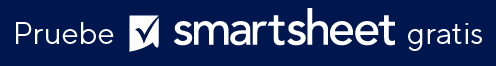 RENUNCIATodos los artículos, las plantillas o la información que proporcione Smartsheet en el sitio web son solo de referencia. Mientras nos esforzamos por mantener la información actualizada y correcta, no hacemos declaraciones ni garantías de ningún tipo, explícitas o implícitas, sobre la integridad, precisión, confiabilidad, idoneidad o disponibilidad con respecto al sitio web o la información, los artículos, las plantillas o los gráficos relacionados que figuran en el sitio web. Por lo tanto, cualquier confianza que usted deposite en dicha información es estrictamente bajo su propio riesgo.Esta plantilla se proporciona solo como ejemplo. Esta plantilla no implica de ninguna manera un asesoramiento legal o de cumplimiento. Los usuarios de esta plantilla deben determinar qué información es necesaria para alcanzar sus objetivos.SECCIÓN/CATEGORÍAREQUISITO/TAREAASIGNADO A¿CONFORME?FECHA DE LA ÚLTIMA ACTUALIZACIÓN5. Políticas de seguridad de la información5. Políticas de seguridad de la información5. Políticas de seguridad de la información5. Políticas de seguridad de la información5. Políticas de seguridad de la información5.1Existen políticas de seguridad.5.2Todas las políticas están aprobadas por el equipo directivo.5.3Prueba del cumplimiento.6. Organización de seguridad de la información6. Organización de seguridad de la información6. Organización de seguridad de la información6. Organización de seguridad de la información6. Organización de seguridad de la información6.1Se definieron los roles y las responsabilidades.6.2Se definió la segregación de deberes.6.3Se contactó al organismo/autoridad de verificación para la verificación del cumplimiento.6.4Se estableció contacto con grupos de interés especiales en relación con el cumplimiento.6.5Evidencia de la seguridad de la información en la administración de proyectos.6.6Se definió una política para dispositivos móviles.6.7Se definió una política para trabajar a distancia.7. Seguridad de los recursos humanos7. Seguridad de los recursos humanos7. Seguridad de los recursos humanos7. Seguridad de los recursos humanos7. Seguridad de los recursos humanos7.1Se definió una política para investigar a los empleados antes del empleo.7.2Se definió una política para los términos y las condiciones de empleo de RR. HH.7.3Se definió una política para las responsabilidades de administración. 7.4Se definió una política para el conocimiento, la educación y la capacitación de la seguridad de la información.7.5Se definió una política para el proceso disciplinario relacionado con la seguridad de la información.7.6Se definió una política de RR. HH. para el despido o cambio de empleo en relación con la seguridad de la información.8. Administración de activos8. Administración de activos8. Administración de activos8. Administración de activos8. Administración de activos8.1Se completó la lista de inventario de activos.8.2Se completó la lista de propiedad de los activos.8.3Se definió una política de “uso aceptable” de los activos.8.4Se definió una política de devolución de activos.8.5Se definió una política para la clasificación de información. 8.6Se definió una política para etiquetar la información.8.7Se definió una política para el manejo de los activos.8.8Se definió una política para la administración de medios extraíbles.8.9Se definió una política para la eliminación de medios.8.10Se definió una política para la transferencia física de medios.9. Control de acceso9. Control de acceso9. Control de acceso9. Control de acceso9. Control de acceso9.1Se definió una política para el registro y la cancelación del registro de activos del usuario.9.2Se definió una política para el aprovisionamiento de acceso de usuarios.9.3Se definió una política para la administración de derechos de acceso privilegiado.9.4Se definió una política para la administración de la información de autenticación secreta de los usuarios.9.5Se definió una política para la revisión de los derechos de acceso de los usuarios.9.6Se definió una política para la eliminación o el ajuste de los derechos de acceso.9.7Se definió una política para el uso de la información de autenticación secreta.9.8Se definió una política para las restricciones de acceso a la información.9.9Se definió una política para los procedimientos de inicio de sesión seguros.9.10Se definió una política para los sistemas de administración de contraseñas.9.11Se definió una política para el uso de programas de utilidad con privilegios.9.12Se definió una política para el control de acceso al código fuente del programa.10. Criptografía10. Criptografía10. Criptografía10. Criptografía10. Criptografía10.1Se definió una política para el uso de controles criptográficos.10.2Se definió una política para la administración de claves.11. Seguridad física y medioambiental11. Seguridad física y medioambiental11. Seguridad física y medioambiental11. Seguridad física y medioambiental11. Seguridad física y medioambiental11.1Se definió una política para el perímetro de seguridad física.11.2Se definió una política para los controles físicos de entrada.11.3Se definió una política para la seguridad de oficinas, habitaciones e instalaciones.11.4Se definió una política para la protección frente a amenazas externas y medioambientales.11.5Se definió una política para trabajar en áreas seguras.11.6Se definió una política para las áreas de entrega y carga.11.7Se definió una política para el emplazamiento y la protección de equipos.11.8Se definió una política para las utilidades de soporte.11.9Se definió una política para la seguridad del cableado.11.10Se definió una política para el mantenimiento de equipos.11.11Se definió una política para la eliminación de activos.11.12Se definió una política para la seguridad de los equipos y activos fuera de las instalaciones.11.13Se reutilizó o eliminó el equipo de forma segura.11.14Se definió una política para equipos de usuarios desatendidos.11.15Se definió una política de escritorio despejado y una política de pantalla despejada.12. Seguridad de las operaciones12. Seguridad de las operaciones12. Seguridad de las operaciones12. Seguridad de las operaciones12. Seguridad de las operaciones12.1Se definió una política para los procedimientos operativos documentados.12.2Se definió una política para la administración de cambios.12.3Se definió una política para la administración de capacidades.12.4Se definió una política para la separación de entornos de desarrollo, pruebas y operaciones.12.5Se definió una política para los controles contra el malware.12.6Se definió una política para hacer copias de seguridad de sistemas.12.7Se definió una política para la copia de seguridad de la información.12.8Se definió una política para el registro de eventos.12.9Se definió una política para la protección de registros.12.10Se definió una política para el registro del administrador y del operador.12.11Se definió una política para la sincronización del reloj.12.12Se definió una política para la instalación de software en sistemas operativos.12.13Se definió una política para la administración de vulnerabilidades técnicas.12.14Se definió una política para restringir la instalación de software.12.15Se definió una política para el control de auditoría del sistema de información.13. Seguridad de las comunicaciones13. Seguridad de las comunicaciones13. Seguridad de las comunicaciones13. Seguridad de las comunicaciones13. Seguridad de las comunicaciones13.1Se definió una política para los controles de red.13.2Se definió una política para la seguridad de los servicios de red.13.3Se definió una política para la segregación en las redes.13.4Se definió una política para las políticas y los procedimientos de transferencia de información.13.5Se definió una política para los acuerdos sobre transferencias de información.13.6Se definió una política para la mensajería electrónica.13.7Se definió una política para los acuerdos de confidencialidad o no divulgación.13.8Se definió una política para la adquisición, el desarrollo y el mantenimiento de sistemas.14. Adquisición, desarrollo y mantenimiento de sistemas14. Adquisición, desarrollo y mantenimiento de sistemas14. Adquisición, desarrollo y mantenimiento de sistemas14. Adquisición, desarrollo y mantenimiento de sistemas14. Adquisición, desarrollo y mantenimiento de sistemas14.1Se definió una política para el análisis y la especificación de los requisitos de seguridad de la información.14.2Se definió una política para la protección de los servicios de aplicaciones en redes públicas.14.3Se definió una política para la protección de las transacciones de servicios de aplicaciones.15. Relaciones con proveedores15. Relaciones con proveedores15. Relaciones con proveedores15. Relaciones con proveedores15. Relaciones con proveedores15.1Se definió una política para las relaciones con los proveedores.16. Administración de incidentes de seguridad de la información16. Administración de incidentes de seguridad de la información16. Administración de incidentes de seguridad de la información16. Administración de incidentes de seguridad de la información16. Administración de incidentes de seguridad de la información16.1Se definió una política para la administración de la seguridad de la información.17. Aspectos de la seguridad de la información para la administración de la continuidad del negocio17. Aspectos de la seguridad de la información para la administración de la continuidad del negocio17. Aspectos de la seguridad de la información para la administración de la continuidad del negocio17. Aspectos de la seguridad de la información para la administración de la continuidad del negocio17. Aspectos de la seguridad de la información para la administración de la continuidad del negocio17.1Se definió una política para las redundancias.18. Cumplimiento18. Cumplimiento18. Cumplimiento18. Cumplimiento18. Cumplimiento18.1Se definió una política para la identificación de la legislación aplicable y los requisitos contractuales.18.2Se definió una política para los derechos de propiedad intelectual.18.3Se definió una política para la protección de registros.18.4Se definió una política para la privacidad y protección de información personal identificable.18.5Se definió una política para la regulación de controles criptográficos.18.6Se definió una política para el cumplimiento de las políticas y los estándares de seguridad.18.7Se definió una política para la revisión del cumplimiento técnico.